2016-2017学年下学期高二物理期中复习练习二一、单选题（本大题共8小题，共32.0分）电路中感应电动势的大小，是由穿过这一电路（　　）所决定的．A. 磁感应强度	B. 磁通量
C. 磁通量的变化量	D. 磁通量的变化快慢穿过一个N匝线圈的磁通量始终保持每秒钟减少2Wb，则（　　）A. 线圈中感应电动势每秒增加2V	B. 线圈中感应电动势每秒减少2V
C. 线圈中无感应电动势	D. 线圈中感应电动势保持不变当穿过线圈的磁通量发生变化时，下列说法中正确的是（　　）A. 线圈中一定有感应电流
B. 线圈中一定有感应电动势
C. 感应电动势的大小跟磁通量的变化成正比
D. 感应电动势的大小跟线圈的电阻有关物理关系式不仅反映了物理量之间的关系，也确定了单位间的关系．如关系式U=IR既反映了电压、电流和电阻之间的关系，也确定了V(伏)与A(安)和Ω(欧)的乘积等效．现有物理量单位：m(米)、s(秒)、N(牛)、J(焦)、W(瓦)、C(库)、F(法)、A(安)、Ω(欧)和T(特)，由它们组合成的单位都与电压单位V(伏)等效的是()A. 和	B. 和
C. 和	D. 和如图所示，一导线弯成半径为a的半圆形闭合回路,回路的总电阻为R。虚线MN右侧有磁感应强度为B的匀强磁场。方向垂直于回路所在的平面。回路以速度v向右匀速进入磁场，直径CD始络与MN垂直。从D点到达边界开始到C点进入磁场为止，下列结论正确的是（） 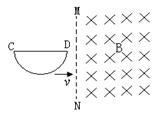 A. 通过回路的电荷量为	B. CD段直线始终不受安培力
C. 感应电动势最大值	D. 感应电动势平均值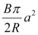 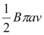 如图所示，一个边长为a、电阻为R的等边三角形线框，在外力作用下，以速度v匀速穿过宽均为a的两个匀强磁场．这两个磁场的磁感应强度大小均为B，方向相反．线框运动方向与底边平行且与磁场边缘垂直．取逆时针方向的电流为正．若从图示位置开始，线框中产生的感应电流I与沿运动方向的时间t之间的函数图象，下面四个图中正确的是（　　）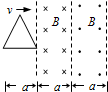 A. 	B. 
C. 	D. 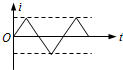 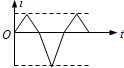 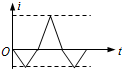 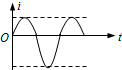 如图所示，一有界匀强磁场的宽度为2L，磁感应强度为B，方向垂直纸面向里．正方形闭合线框abcd各边电阻相同，边长为L，在线框以速度v匀速穿过磁场区域的过程中，以下图象中能表示a、b两点电势差Uab随时间t变化的是（　　）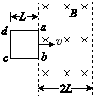 A. 	B. 
C. 	D. 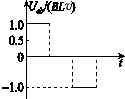 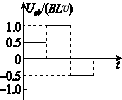 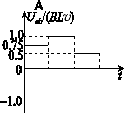 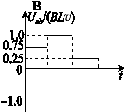 如图所示，在磁感应强度为B的匀强磁场中，有半径为r的光滑半圆形导体框，OC为一能绕O在框架上滑动的导体棒，Oa之间连一电阻R，导体框架与导体棒的电阻均不计，若要使OC能以角速度ω逆时针匀速转动，则（　　）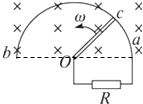 A. 通过电阻R的电流方向由a经R到O	B. 导体棒O端电势低于C端的电势
C. 外力做功的功率为	D. 回路中的感应电流大小为二、多选题（本大题共6小题，共24.0分）如图所示，闭合电路由电阻R和阻值为r环形导体构成，其余电阻不计．环形导体所围的面积为S．环形导体位于一垂纸面向外的匀强磁场中，磁感应强度的大小随时间均匀减小，变化率为，在磁感应强度减小至0之前，下列说法正确的是（　　）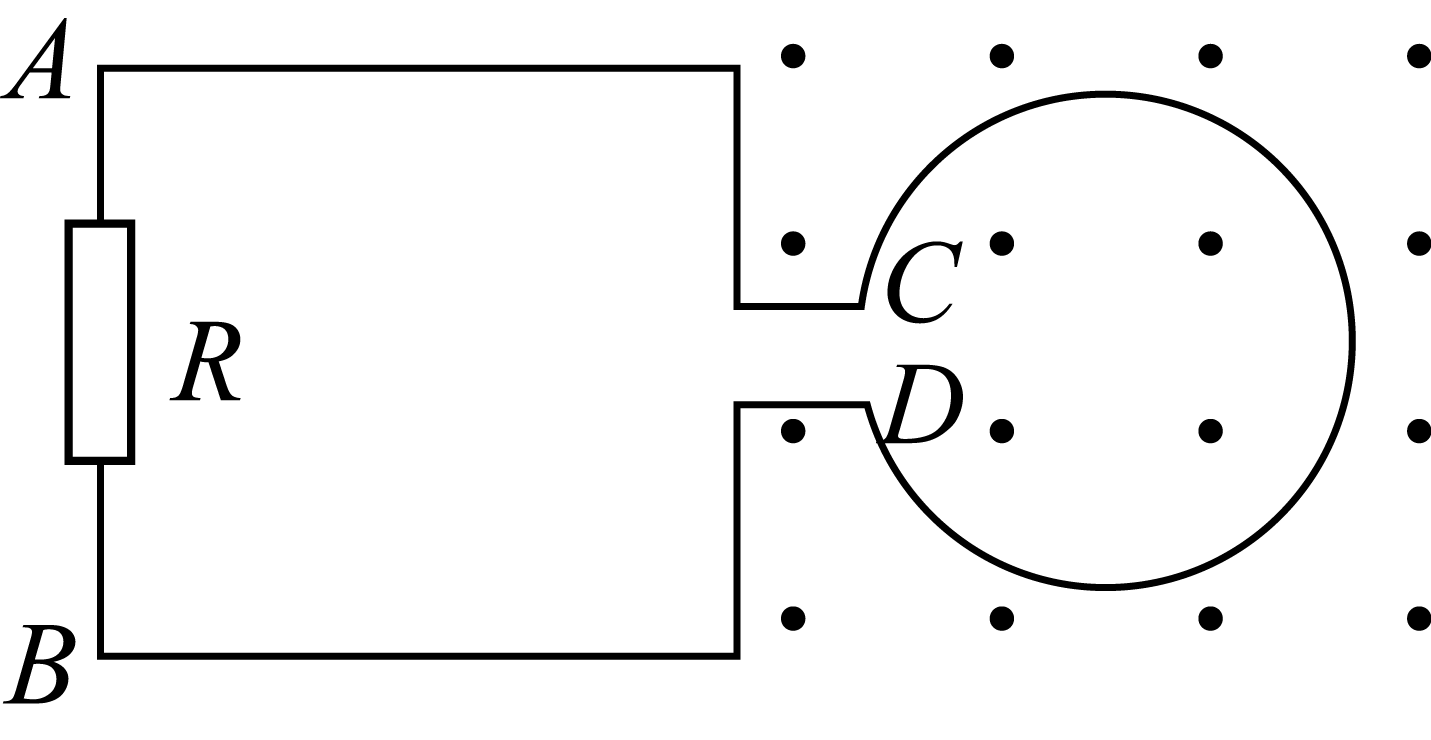 A. 通过R的电流流向为
B. 通过R的电流流向为
C. 导体环两端点CD间电压为
D. 导体环两端点CD间电压为两根足够长的光滑导轨竖直放置，间距为L，顶端接阻值为R的电阻．质量为m、电阻为r的金属棒在距磁场上边界某处由静止释放，金属棒和导轨接触良好，导轨所在平面与磁感应强度为B的匀强磁场垂直，如图所示，不计导轨的电阻，重力加速度为g,则（）

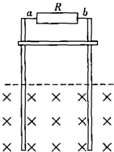 A. 金属棒在磁场中运动时,流过电阻R的电流方向
B. 金属棒的速度为v时,金属棒所受的安培力大小为
C. 金属棒的最大速度为
D. 金属棒以稳定的速度下滑时,电阻R的热功率为
半径为a右端开小口的导体圆环和长为2a的导体直杆，单位长度电阻均为R0．圆环水平固定放置，整个内部区域分布着竖直向下的匀强磁场，磁感应强度为B．杆在圆环上以速度v平行于直径CD向右做匀速直线运动，杆始终有两点与圆环良好接触，从圆环中心O开始，杆的位置由θ确定，如图所示．则（　　）

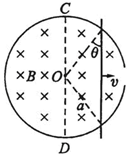 A. 时,杆产生的电动势为2Bav
B. 时,杆产生的电动势为
C. 时,杆受的安培力大小为
D. 时,杆受的安培力大小为两个磁感应强度均为B的匀强磁场区域Ⅰ、Ⅲ，方向如图所示，两个区域中间为宽为s的无磁场区域Ⅱ，有一边长为L（L＞s）、电阻为R的均匀正方形金属线框abcd置于Ⅰ区域，ab边与磁场边界平行，现拉着金属线框以速度v向右匀速运动，则（　　）A. 当ab边刚进入磁场区域Ⅲ时,通过ab边的电流大小为,方向为
B. 当ab边刚进入中间无磁场区域Ⅱ时,a、b两点间的电压为
C. 从cd边刚进入Ⅱ区域到刚进入Ⅲ区域的过程中,回路中产生的焦耳热为
D. 从ab边刚进入Ⅱ区域到完全拉入Ⅲ区域过程中,拉力所做的功为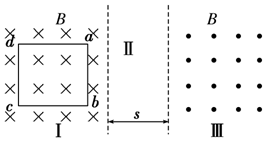 如图所示，足够长的U形光滑金属导轨平面与水平面成θ角，其中MN与PQ平行且间距为L，导轨平面与磁感应强度为B的匀强磁场垂直，导轨电阻不计．金属棒ab由静止开始沿导轨下滑，并与两导轨始终保持垂直且接触良好，ab棒接入电路的电阻为R，当流过ab棒某一横截面的电荷量为q时，棒的速度大小为υ，则金属棒ab在这一过程中（　　）A. 加速度为
B. 下滑的位移为
C. 产生的焦耳热为
D. 受到的最大安培力为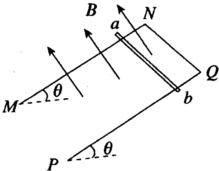 如图所示，单匝圆形线圈与匀强磁场垂直，匀强磁场的磁感应强度为B，圆形线圈的电阻不计．导体棒a绕圆心O匀速转动，以角速度ω旋转切割磁感线，导体棒的长度为l，电阻为r．定值电阻R1=R2=r和线圈构成闭合回路，P、Q是两个平行金属板，两极板间的距离为d，金属板的长度为L．在金属板的上边缘，有一质量为m且不计重力的带负电粒子竖直向下射入极板间，并从下边离开电场．带电粒子进入电场的位置到P板的距离为，离开电场的位置到Q板的距离为．则下列说法中正确的是（　　）A. 导体棒a沿顺时针转动
B. PQ间匀强电场的电场强度
C. 带电粒子的电荷量
D. 若只改变P板向右平移,带电粒子有可能运动后碰到Q板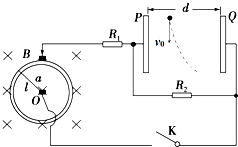 三、计算题（本大题共4小题，共40.0分）截面积为0.2m2的100匝圆形线圈A处在匀强磁场中，磁场方向垂直线圈平面向里，如图所示，磁感应强度正按=0.02T/s的规律均匀减小，开始时S未闭合．R1=4Ω，R2=6Ω，C=30µF，线圈内阻不计．求：
（1）S闭合后，通过R2的电流大小；
（2）S闭合后一段时间又断开，则S切断后通过R2的电量是多少？






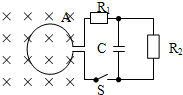 如图所示，一对光滑的平行金属导轨固定在同一水平面内，导轨间距L=1m，左端接有阻值R=0.4Ω的电阻，一质量m=0.1kg，电阻r=0.1Ω的金属棒MN放置在导轨上，整个装置置于竖直向上的匀强磁场中，磁场的磁感应强度B=0.5T，棒在水平向右的外力作用下，由静止开始以a=3m/s2的加速度做匀加速运动，当棒的位移x=6m时撤去外力，棒继续运动一段距离后停下来．已知撤去外力前后回路中产生的焦耳热之比Q1：Q2=2：1，导轨足够长且电阻不计，棒在运动过程中始终与导轨垂直且两端与导轨保持良好接触，求：
（1）棒在匀加速运动过程中，通过电阻R的电荷量q 
（2）撤去外力后回路中产生的焦耳热Q2 
（3）外力做的功WF．






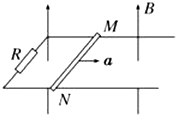 如图甲所示，足够长的光滑平行金属导轨MN、PQ竖直放置，其宽度L=1m，一匀强磁场垂直穿过导轨平面，导轨的上端M与P之间连接一阻值为R=0.40Ω的电阻，质量为m=0.01kg、电阻为r=0.30Ω的金属棒ab紧贴在导轨上．现使金属棒ab由静止开始下滑，下滑过程中ab始终保持水平，且与导轨接触良好，其下滑距离x与时间t的关系如图乙所示，图象中的OA段为曲线，AB段为直线，导轨电阻不计，g取10m/s2（忽略ab棒运动过程中对原磁场的影响）．
 
（1）判断金属棒两端a、b的电势哪端高；
（2）求磁感应强度B的大小；
（3）在金属棒ab从开始运动的1.5s内，电阻R上产生的热量．






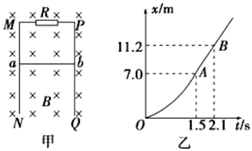 如图所示，两足够长平行光滑的金属导轨MN、PQ相距为L，导轨平面与水平面夹角θ=30°，导轨电阻不计．磁感应强度为B=2T的匀强磁场垂直导轨平面向上，长为L=0.5m的金属棒ab垂直于MN、PQ放置在导轨上，且始终与导轨电接触良好，金属棒ab的质量m=1kg、电阻r=1Ω．两金属导轨的上端连接右端电路，灯泡电阻RL=4Ω，定值电阻R1=2Ω，电阻箱电阻R2=12Ω，重力加速度为g=10m/s2，现闭合开关，将金属棒由静止释放，下滑距离为s0=50m时速度恰达到最大，试求：
（1）金属棒下滑的最大速度vm；
（2）金属棒由静止开始下滑2s0的过程中整个电路产生的电热Q．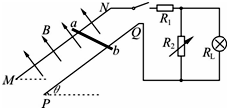 答案和解析1.【答案】D
【解析】解：由法拉第电磁感应定律可知，感应电动势与磁通量的变化率成正比，感应电动势大小取决于磁通量的变化率，与磁通量无关，与磁通量的变化量无关；
A、感应电动势与穿过电路的磁感应强度无关，故A错误；
B、感应电动势与穿过这个电路的磁通量大小无关，故B错误；
C、感应电动势与穿过这个电路的磁通量的变化量无关，故C错误；
D、感应电动势与穿过这个电路的磁通量的变化率成正比，由穿过这个电路的磁通量的变化率决定，故D正确；
故选：D。
根据法拉第电磁感应定律分析答题，法拉第电磁感应定律内容：在电磁感应现象中，感应电动势与磁通量的变化率成正比．
本题考查了对法拉第电磁感应定律的理解，不要根据法拉第电磁感应定律公式E=n错误地认为：感应电动势与 △Φ、与Φ有关．
2.【答案】D
【解析】解：由法拉第电磁感应定律可知，感应电动势为：
E=n=N×=2V，
感应电动势是一个定值，不随时间变化，故A、B、C错误，D正确．
故选：D．
线圈中磁通量均匀减小，由法拉第电磁感应定律可以求出感应电动势．
解决本题的关键是掌握法拉第电磁感应定律E=n，要知道磁通量均匀变化时，感应电动势是一个定值．
3.【答案】B
【解析】解：A、当线圈中的磁通量发生变化时，若线圈是闭合的，则有感应电流，若不闭合，则无感应电流，有感应电动势。故A错误，B正确，
    C、根据法拉第电磁感应定律，E=．知感应电动势的大小与磁通量的变化率成正比。故C错误。
    D、感应电动势的大小与磁通量的变化率成正比，与线圈电阻无关。当电路闭合，则感应电流与线圈电阻有关。故D错误；
故选：B。
当穿过闭合回路的磁通量发生变化，在闭合回路中就会产生感应电流．线圈中的感应电动势与磁通量的变化率成正比．
解决本题的关键知道感应电流产生的条件，以及掌握法拉第电磁感应定律E=．
4.【答案】B
【解析】解：由电场力做功的公式W=qU，知U=，所以单位J/C与电压单位V等效，
由F=qE知E=，可知N/C是与电场强度的单位等效的，
由U=可知，C/F是和电压单位V等效的，
由E=可知，T•m2/s是和电压单位V等效的，
由P=UI可的U=，所以W/A是和电压单位V等效的，
由F=qvB知，C•T•m/s是力的单位，是与N等效的，
由P=I2R可得I=，所以是和电流的单位等效的，
由F=BIL可知，T•A•m是和力的单位牛顿等效的．
根据以上分析可知，都与电压单位V(伏)等效的是B．
故选：B
5.【答案】A
【解析】【分析】根据楞次定律判断出感应电流的方向，根据左手定则判断CD段所受的安培力．当切割的有效长度最大时，感应电动势最大，通过法拉第电磁感应定律求出感应电动势的平均值。
利用感应电动势公式E=Blv计算时，l应是等效长度，即垂直切割磁感线的长度。【解答】A.通过回路的电荷量为：，故A正确； 
B.根据左手定则可以判断，受安培力向下，B错误；
C.当半圆闭合回路进入磁场一半时，即这时等效长度最大为a，这时感应电动势最大E=Bav，故C错误；
D.感应电动势平均值，故D错误。  
故选A。   

6.【答案】B
【解析】解：线框从开始进入到全部进入第一个磁场时，磁通量向里增大，则由楞次定律可知，电流方向为逆时针，故C一定错误；
因切割的有效长度均匀增大，故由E=BLV可知，
0-时间内，切割的有效长度均匀增大，电动势也均匀增加，感应电流均匀增加，
-时间内，切割的有效长度均匀减小，电动势也均匀减小，感应电流均匀减小，故D错误．
-时间内，垂直向外的磁通量增多，向内的减少，由楞次定律可知，电流方向为顺时针，
由于分处两磁场的线圈两部分产生的电流相同，且有效长度是均匀变大的，所以在时刻感应电动势是时刻的两倍，故A错误，B正确．
故选B．
本题导体的运动可分为6段进行分析，根据楞次定律可判断电路中感应电流的方向；由导体切割磁感线时的感应电动势公式可求得感应电动势的大小．
本题为选择题，而过程比较复杂，故可选用排除法解决，这样可以节约一定的时间；
而进入第二段磁场后，分处两磁场的线圈两部分产生的电流相同，且有效长度是均匀变大的，当线框刚好在两磁场中间时时，线圈中电流达最大2I．
7.【答案】D
【解析】解：线框进入和穿出磁场过程：
ab或cd切割磁感线所产生的感应电动势为E=BLv，
由右手定则判断得知：线框进入磁场时，
线框中感应电流方向为adcba，ab间的电动势为正值，大小为BLv；
完全进入时线圈中没有感应电流，但由于ab边切割磁感线，故ab两端的电势差存在；大小为BLv；方向为正；
穿出时cd边切割磁感线，电动势仍为E，此时ab边的电势差U=；
故选：D．
分线框进入磁场、完全进入磁场和穿出磁场三个过程，由I=求出各个过程感应电动势的大小，判断出方向，再画出图象；
本题考查电磁感应中的图象问题，要注意明确当ab为电源时，两端的电压为路端电压；当cd切割时，ab作为用电器使用，电压即为其两端的电压．
8.【答案】C
【解析】解：
A、由右手定则可知电流由o到P，由回路可判定通过电阻的电流为由O经R到a，故A错误。
B、导体棒等效为电源，o为电源正极，P为电源负极，故导体杆O端的电势高于C端的电势，故B错误。
C、导体棒切割磁场产生的感应电动势为：E=Br•，由此可知感应电流为：I==，由Q=I2Rt可求电阻R上的电热功率为：P=I2R=，故C正确；D错误。
故选：C。
由右手定则可知电流由O到C，由电路回路可判定通过电阻的电流．
导体棒等效为电源，O为电源负极，C为电源正极．
导体棒切割磁场产生的感应电动势为：E=Br•，由此可判定感应电流，由Q=I2Rt可求电阻R上的电热功率．
本题关键要知道导体棒切割磁感线产生的感应电动势的表示，对圆形切割来说，导体棒切割磁场产生的感应电动势为：E=Br•．
9.【答案】BD
【解析】解：AB、根据楞次定律，在环形导体中产生的感应电动势的方向为逆时针方向，所以通过R的电流方向由A指向B．故B正确，A错误．
CD、根据法拉第电磁感应定律有：
感应电流为：
导体环CD两点间的电压为：，故C错误，D正确；
故选：BD
根据法拉第电磁感应定律求出产生感应电动势的大小，由闭合电路欧姆定律，求出感应电流的大小，由欧姆定律求出CD间的电压，再根据楞次定律判断出感应电动势的方向，从而确定感应电流的方向，即可求解．
解决本题的关键掌握法拉第电磁感应定律，会根据楞次定律判断感应电动势的方向，以及掌握闭合电路欧姆定律，注意电源内部电流方向是从负极到正极．
10.【答案】BD
【解析】【分析】
本题考查了电磁感应中的电路、受力、功能等问题，对于这类问题一定做好感应电流、安培力、运动情况、功能转化这四个方面的分析。
根据金属棒进入磁场时切割磁感线产生感应电流，可判定电流方向；
由于受到向上的安培力，根据安培力与重力的大小分析其运动情况；由公式E=BLv、、F=BIL求解安培力的大小；金属棒以恒定的速度下滑时重力与安培力平衡，据此列式求出此时的速度．并求出R的热功率。
【解答】
A.金属棒刚进入磁场的瞬间，向下切割磁感线，由右手定则可知，电阻R的电流方向b→a，故A错误；
B.金属棒的速度为v时，由公式E=BLv、、F=BIL，得金属棒所受的安培力大小为：，故B正确；
C.金属棒以恒定的速度下滑时，有，解得：，故C错误；
D.金属棒以恒定的速度v下滑时，mg=BIL，电阻R的热功率为：P=I2R，解得：，故D正确。
故选BD。
11.【答案】AD
【解析】解：A、θ=0时，杆产生的电动势E=BLv=2Bav，故A正确；
B、θ=时，根据几何关系得出此时导体棒的有效切割长度是a，所以杆产生的电动势为Bav，故B错误；
C、θ=0时，由于单位长度电阻均为R0．所以电路中总电阻（2+π/2）aR0。
所以杆受的安培力大小F=BIL=B•2a=，故C错误；
D、θ=时，电路中总电阻是（π+1）aR0
所以杆受的安培力大小F′=BI′L′=，故D正确；
故选：AD。
根据几何关系求出此时导体棒的有效切割长度，根据法拉第电磁感应定律求出电动势．
注意总电阻的求解，进一步求出电流值，即可算出安培力的大小．
电磁感应与电路的结合问题，关键是弄清电源和外电路的构造，然后根据电学知识进一步求解．
12.【答案】AD
【解析】解：A、当ab边刚进入磁场区域III时，通过ab边的电流大小：I′=，根据右手定则可知，感应电流方向a→b．故A正确。
B、当ab边进入中央无磁场区域II时，在cd边上切割磁感线产生的电动势：E=BLv，电路中的电流：I=，ab两点间电压U=I•=E=，故B错误。
C、从cd边刚进入Ⅱ区域到刚进入Ⅲ区域的过程中，回路中感应电流大小I=，安培力做的功，即为产生的焦耳热，则为Q=W=s，故C错误。
D、金属框从ab边刚进入Ⅱ区域到完全拉入III区域过程中，ab边与cd边受到的安培力均向左，
大小：FA=BI′L，所以拉力大小：F=2FA=
拉力所做功W=•S++•S=（2L-S），故D正确。
故选：AD。
金属框从I区域完全拉入III区域过程可以分成三段研究：第一段ab在Ⅱ区运动，第二段ab在Ⅲ，cd在Ⅰ区运动，第三段cd在Ⅱ区运动．根据欧姆定律、安培力等知识求解．
本题要注意的是当ab边刚进入磁场区域III时，ab、cd都切割磁感线产生两个感应电动势，而且串联，电路中的总电动势为E总=2E=2BLv．
13.【答案】BCD
【解析】【分析】
金属棒ab由静止开始沿导轨下滑，做加速度逐渐减小的变加速运动．由牛顿第二定律，法拉第电磁感应定律、能量守恒定律等研究处理
电磁感应综合题中，常常用到这个经验公式：感应电量q=和F安=，注意电阻和匝数，在计算题中，不能直接作为公式用，要推导．
【解答】
解：A、金属棒ab开始做加速运动，速度增大，感应电动势增大，所以感应电流也增大，导致金属棒受到的安培力增大，所以加速度减小，即金属板做加速度逐渐减小的变加速运动，根据牛顿第二定律，有：
mgsinθ-BIL=ma；
其中I=；
故a=gsinθ-，故A错误；
B、由电量计算公式q=It===
可得，下滑的位移大小为X=，故B正确；
C、根据能量守恒定律：产生的焦耳热Q=mgXsinθ-=sinθ-mv2，故C正确；
D、金属棒ab受到的最大安培力大小为F=BIL=BL=，故D正确。
故选：BCD。
14.【答案】BC
【解析】解：A、由题意可知，带电粒子在极板间向右偏转，粒子所受电场力向右，由于粒子带负电，极板间的场强水平向左，电路电流沿逆时针方向，由右手定则可知，导体棒a沿逆时针方向转动，故A错误；
B、导体棒a切割磁感线产生的感应电动势：ɛ=Bl2ω，两极板间的电压：U=IR2=R2=×r=Bl2ω，极板间的场强为：E==，故B正确；
C、电荷在极板间做类平抛运动，L=v0t，d=t2，解得：q=，故C正确；
D、若只改变P板向右平移△x，两极板间的电场强度：E=变大，由于△x＜，则板间场强小于原来场强的倍，粒子在板间做类平抛运动的加速度小于原来的倍，粒子的水平位移小于原来位移的倍，即水平位移小于：×=，由于粒子与Q板间的水平距离为d，则带电粒子不可能运动后碰到Q板，故D错误；
故选：BC．
根据粒子的偏转方向判断出感应电流方向，然后应用右手定则判断出导体棒的旋转方向；
求出导体棒切磁感线产生的感应电动势，然后求出极板间的电场强度；
电子在极板间做类平抛运动，应用类平抛运动规律求出粒子的电荷量；
根据极板的移动情况判断极板间的场强如何变化，然后分析答题．
本题是电磁感应与电路、力学相结合的综合题，涉及的知识点较多，有一定的难度，分析清楚电路结构与粒子运动过程是解题的前提，由于类平抛运动规律、欧姆定律、E=BLv即可解题．
15.【答案】解：（1）磁感应强度变化率的大小为=0.02 T/s，B逐渐减弱，
所以E=nS=100×0.02×0.2 V=0.4 V
I==A =0.04 A，
（2）R2两端的电压为U2=E=×0.4 V=0.24 V
所以Q=CU2=30×10-6×0.24 Q=7.2×10-6 C．
答：（1）S闭合后，通过R2的电流大小0.04 A；
（2）S闭合后一段时间又断开，则S切断后通过R2的电量是7.2×10-6 C．
【解析】线圈平面垂直处于匀强磁场中，当磁感应强度随着时间均匀变化时，线圈中的磁通量发生变化，从而导致出现感应电动势，产生感应电流．由法拉第电磁感应定律可求出感应电动势大小．再由闭合电路的殴姆定律可求出电流，从而得出电阻两端电压，最终确定电量．
利用法拉第电磁感应定律和闭合电路欧姆定律求解电流大小．S断开后，流过R2的电荷量就是S闭合时C上带有的电荷量．
16.【答案】解：（1）棒在匀加速运动过程中
△φ=BLx=0.5×1×6=3wb 
平均感应电动势= 
= 
通过电阻R的电荷量：q=•△t===6C 
（2）棒在匀加速运动过程，2ax=v2，
则v=6m/s 
从撤去外力到棒最终停下来过程，由动能定理得：
-W安=0-mv2 
则W安=1.8J  
撤去外力后回路中产生的热量
Q2=W安=1.8J 
（3）依题意得：
Q1=2Q2=2×1.8=3.6J 
外力做的功：
WF=Q1+Q2=3.6+1.8=5.4J 
答：（1）棒在匀加速运动过程中，通过电阻R的电荷量q为6C；
（2）撤去外力后回路中产生的焦耳热Q2为1.8J；
（3）外力做的功WF5.4J．
【解析】（1）棒在匀加速运动过程中，由法拉第电磁定律、欧姆定律和电量公式q=It结合，可推导电量的表达式，代入数据即可求得q．
（2）撤去外力后，棒的动能全部转化为回路的内能，先根据运动学公式求出撤去F时棒的速度，再根据能量守恒定律求解焦耳热Q．
（3）外力做的功WF等于全过程中产生焦耳热．
感应电荷量q=是常用的经验公式，要会正确推导．能量守恒定律或动能定理是求解电热常用的方法．
17.【答案】解：（1）由右手定则可判断感应电流由a到b，可知b端为感应电动势的正极，故b端电势较高。
（2）当金属棒匀速下落时，
由共点力平衡条件得：mg=BIL…①
金属棒产生的感应电动势为：E=BLv…②
则电路中的电流为：I=…③
由图象可得：v==             
代入数据解得：B=0.1T                
（3）在0～1.5s，以金属棒ab为研究对象，
​根据动能定理得：mgh-W安=mv2-0…④
则得：W安=0.455J  
即整个回路产生的总热量为：Q=W安=0.455J                        
对闭合回路由闭合电路欧姆定律得：E电=I（R+r）…⑤
则电阻R两端的电压UR为：UR=E电…⑥
则电阻R上产生的热量为：QR=W安=0.26J。
答：（1）金属棒b端的电势较高；
（2）磁感应强度B的大小是0.1T；
（3）在金属棒ab从开始运动的1.5s内，电阻R上产生的热量是0.26J．
【解析】（1）根据右手定则判断电势的高低；
（2）由题，x-t图象AB段为直线，说明从t=1.5s时开始金属棒ab做匀速直线运动，由图线的斜率求出速度，推导出安培力的表达式，根据平衡条件求出磁感应强度B的大小；
（3）根据能量守恒定律和焦耳定律求解金属棒ab在开始运动的1.5s内，电路中产生的热量。
​电磁感应往往从两个角度研究：一是力，关键是安培力的分析和计算，F安=是常用公式，要记牢．二是从能量的角度，关键分析能量如何转化。
18.【答案】解：（1）由题意知，金属棒匀速下滑时速度最大，设最大速度为vm，则有：mgsinθ=F安                                              
又F安=BIL，即得mgsin θ=BIL…①
ab棒产生的感应电动势为E=BLvm…②
通过ab的感应电流为 I=…③
回路的总电阻为R=r+R1+…④
联解代入数据得：vm=30m/s…⑤
（2）由能量守恒定律有：mg•2s0sinθ=Q+…⑥
联解代入数据得：Q=50J…⑦
答：（1）金属棒下滑的最大速度vm是30m/s．
（2）金属棒由静止开始下滑2s0的过程中整个电路产生的电热Q是50J．
【解析】（1）金属棒ab先加速下滑，所受的安培力增大，加速度减小，后匀速下滑，速度达到最大．由闭合电路欧姆定律、感应电动势和安培力公式推导出安培力的表达式，根据平衡条件求解最大速度．
（2）当金属棒下滑的过程中，金属棒的机械能减小转化为内能，根据能量守恒定律求解电热．
本题对综合应用电路知识、电磁感应知识和数学知识的能力要求较高，但是常规题，要得全分．
